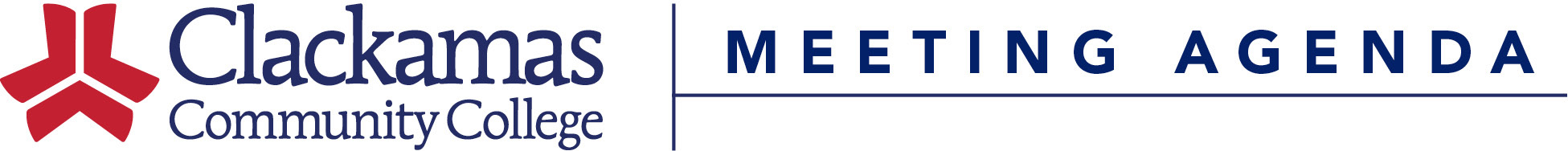 1.  Welcome and check-in--Everyone2.  France Trip update, --Ernesto, Kerrie, Jen3.  Costa Rica Trip--Jen and Kerrie4.  Italy Trip--Laurette 5.  Website update--Kerrie6.  CIBER grant update--Sue, Kerrie7.  Forum Conference Report--Sue8.  Sue’s Divide and Conquer Idea--Sue9.  Finish handbook revision--All